JORNADA “PREPARÁNDONOS PARA EL FUTURO”PROGRAMAFECHA:  16 de diciembre de 2013.HORARIO:  9.30 a 14.30 hrs.LUGAR:  Hotel Confortel Suites Madrid, C/López de Hoyos, 143.(P.C.) Ponentes pendientes de confirmar.9.30 – 10.00 hrs: Inauguración jornada.Dª Pilar Villarino, Directora Ejecutiva del CERMID. José Luis Méler y de Ugarte, Presidente de CEOMA (P.C.)Dª Paca Tricio, Gerente de UDPD. Félix Villar, Presidente de SUPPO y Consejero General de ONCE.10.00 – 10.30. Ponencia Marco: Reinventarse para el futuroPresenta al ponente Dª Mª José Sánchez, Directora de Cooperación de la Fundación ONCE.D. David Cano Martínez, Socio de Analistas Financieros Internacionales y Director General de Afinet Global EAFI.10.30 – 11.15: Empresa y envejecimiento activo.D. Francisco Abad, Director de Abest Innovación SocialDª. Marta Castillo, Red2Red Consultores  11.15 – 12.00 hrs. Educación financiera.  D. Marcos de Castro Sanz, Presidente de Fiare- Zona Centro  12.00 – 12.30 hrs.  PAUSA CAFÉ. 12.30 –  13.15 hrs: Instrumentos legales para el futuro.  Dª. Almudena de Castro-Girona, Notario y Directora de la Fundación Aequitas.Dª María García Peche, Fundación Aequitas13.15 – 13.45 hrs: Asegurando el futuro. Representante de Seguronce  (P.C.)D. Luis Sáez de Jáuregui, Director de Vida, Pensiones y Servicios Financieros de AXA13.45 – 14.20 hrs: Al servicio de las personas con discapacidad y personas mayores. Dª Lourdes González Perea, Directora de Tecnologías Accesibles e Innovación de Technosite.D. Domingo Manuel García Fernández-Caro, Director del Área del Servicio de Proximidad de Personalia.D. José Enrique García García, Director General de Vía LibreD. Jon Cortina Corominas, Consejero Delegado de Viajes 2000.14.20 – 14.30 hrs: Clausura de la jornada	D. José Luis Martínez Donoso, Director de la Fundación ONCE.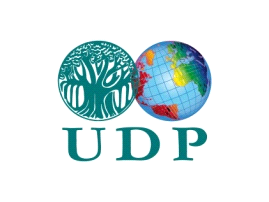 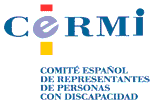 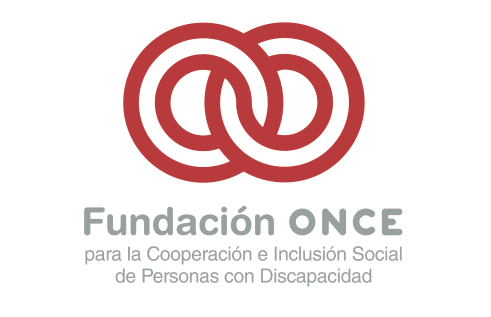 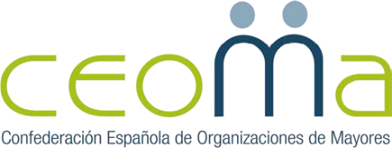 